Instruktážní manual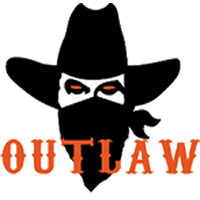 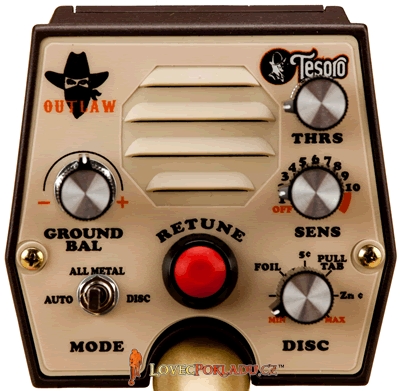 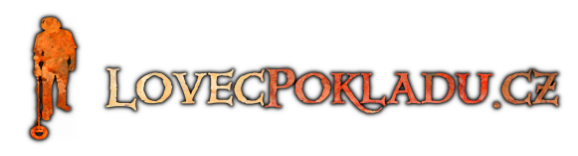 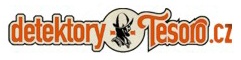 Marek Mlejnský, Pražská 572, Jílové u Prahy  254 01Tel: 731 102 713, 604 490 003E-mail: info@lovecpokladu.cz, info@detektory-tesoro.cz                                  www.lovecpokladu.cz, www.detektory-tesoro.czGRATULUJEME !Vámi vybraný detektor Tesoro Outlaw je součástí nové série detektorů, které byly vyrobeny tak, aby Vám poskytly to nejlepší v tak skvělém koníčku, který znám – „hledání pokladů“.Před Vámi leží fascinující a vzrušující zkušenosti při cestě historií – odkrývání předmětů, které byly ztraceny před několika generacemi, nebo si prostě užijete procházku se svou rodinou či přáteli při hledání cenných kovů. Přál bych si, abychom se mohli společně podělit o zkušenosti, a my všichni z Tesora Vám přejeme mnoho úspěchů.Váš Tesoro detektor je schopen se podřídit Vašim potřebám v širokém spektru různých situací během hledání. Jako s každým detektorem kovů je nutné, abyste se s přístrojem dobře seznámili a naučili jej ovládat, protože to je základem Vaší úspěšnosti. Doporučuji, abyste si důkladně přečetli tento manuál a plně tak porozuměli ovládání přístroje ještě před hledáním. Samozřejmě úplné porozumění a souznění s přístrojem nastane pouze díky praxi. Outlaw má precizní elektroniku, která Vám vydrží velmi dlouho při správné údržbě. Starejte se o něj správně a on Vás nenechá na holičkách.Hodně štěstí.												Jack GiffordZačínáme – obsah dodávkyVáš Outlaw se skládá z následujících částí:horní část vodící tyče – plně sestavena, skládající se z horní tyče s rukojetí, polstrovanou loketní opěrkou a kontrolním boxem.střední část vodící tyče s otočným zámkemABS spodní část vodící tyče – plně sestaveno, spolu se spojovacím materiálem: 2           podložky, matice a šroub“Sonda nebo sondy dle vybraného typu1x Baterie 9VNávod k použitíZáruční listPokud jakákoli z výše uvedených částí chybí, kontaktujte neprodleně svého prodejce!Instalace baterieZkontrolujte, zda je detektor vypnutý. (Kontrolka Sensitivity – poloha  - power off).Sejměte kryt baterie (na kontrolním boxu).Vložte novou 9V baterii. Baterie musí být správně polarizována, jinak může dojít k poškození přístroje. Baterii najdete v balení u detektoruZavřete kryt baterie a zkontrolujte, zda je správně uzavřený.Vysoce kvalitní baterie, na rozdíl od standardních, prodlouží dobu práce vašeho detektoru. Použití sluchátek rovněž prodlužuje dobu provozu baterií.Minimální životnost baterií: Hledáte 10 až 20 hodin, v závislosti na množství nalezených předmětů. Při použití kvalitních baterii prodloužíte životnost až na 35 hodin.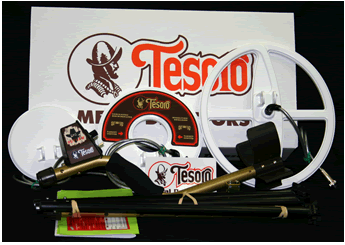 MontážPřipojte na spodní tyč a cívku tak, že nejprve obě podložky vložte po stranách spodní části tyče a pak zasuňte do oček sondy. Dále vložíte šroub do otvoru, prostrčíte a zajistíte matkou.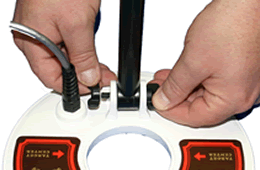 Nasuňte střední tyč na spodní plastovou, a následně horní díl s rukojetí na dva spojené spodní díly. Dbejte na správné utažení zámků a dokonalé zapadnutí jistících zámků.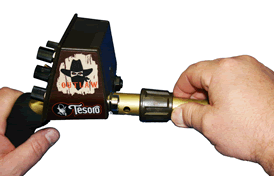 Ometejte přívodní vodič sondy kolem vodící tyče a zasuňte konektor do detektoru. Konektor zajistěte převlečnou maticí se závitem.NASTAVENÍ VODÍCÍ TYČE A SONDYDélka vodící tyče by měla být nastavena tak, abyste se cítili při hledání komfortně a mohli jste bez únavy hledat tak dlouho jak chcete. Při úchopu rukojeti detektoru by Vaše paže měla být uvolněná (viz obrázek vlevo).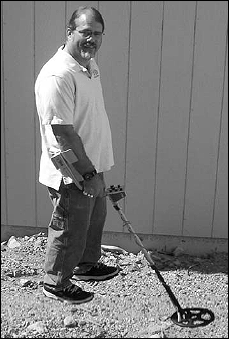 Měli byste být schopni kývat detektorem zleva doprava před Vámi, pomocí pohybu s uvolněným ramenem, zatímco sonda je co nejblíže k povrchu země. Sonda by se neměla úplně dotýkat při tomto pohybu. Délka vodící tyče musí být dostatečná, abyste při pohybu detektorem nemuseli zvedat loket či rameno. Sonda by měla být cca 1,5 cm nad zemí při vzpřímené poloze. Úhel sondy k vodící tyči by měl být takový, aby sonda byla v rovnoběžné poloze k povrchu země.Délka vodící tyče se nastavuje tak, že uvolníte zámek a poté zmáčknete pružné kolíky. Následně upravíte délku vodící tyče dle Vašich požadavků a opět necháte pružné kolíky zapadnout do připravených děr Úhel sondy upravíte tak, že jednoduše uvolníte matky v úchopu sondy a nastavíte sondu do požadované polohy. Poté matky opět rukou utáhnete tak, aby sonda zůstala v nastavené poloze.Ovládání detektoruDetektor má pouze šest ovládacích prvků. Všechny jsou umístěné na přední straně ovládacího boxu. Všechny informace uvedené v tomto oddíle by vám měli pomoci při nastavování detektoru v terénu a jeho maximální výkon. Můžete se naučit jak detektor jemně doladit pro co nejlepší provoz ve všech půdních podmínkách.


Přední panel detektoru Outlaw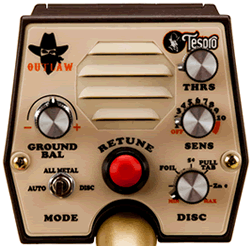 1. GROUND BALANCE: Tento otočný ovladač má jedinou funkci, vyvážení detektoru aby nepřijímal falešné signály od mineralizace.Otáčením proti směru hodinových ručiček dosahujete takzvaného záporného vyvážení. Po směru hodinových ručiček kladného. Účelem je dosáhnout vyrovnaného stavu.2. MODE: třípolohový přepínač s těmito funkcemi:Provozní režim All Metal nebo diskriminační
Bezpohybový režim Auto Tune3. RETUNE:Toto tlačítko má dvě funkce:Doladění pro režim All Metal
Doladění pro režim Auto Tune4. DISC: Tento otočný ovládací prvek má jedinou funkci, nastavení úrovně diskrimiance:Otáčením proti směru hodinových ručiček (MIN), snížíte velikost diskriminace. Otáčením ve směru hodinových ručiček (MAX) zvyšujete úroveň diskriminace.5. SENS: Tento otočný ovladač má tři funkce.Tento otočný spínač má tři funkce:    Slouží k zapnutí detektoru    Aktivuje automatickou funkce Audio testu baterií    Nastavuje úroveň citlivosti pro diskriminační módOtáčením ovladače proti směru hodinových ručiček detektor vypnete. (klapnutí). Otáčením ve směru hodinových ručiček od polohy OFF detektor zapnete. Po zapnutí detektoru se aktivuje automatický test baterií. Vyší nastavení citlivosti zvyšuje dosah detektoru. 6. THRS: nastavení úrovně prahového tónu TresholdPrahový tón je minimální zvuk, který se nastavuje v režimu All Metal. Otáčením ve směru hodinových ručiček prahový tón zvyšujete, proti směru hodinových ručiček naopak snižujete.PraxeKaždý detektor musí být co nejlépe odladěný pro dosažení co nejlepšího výkonu. To platí především pro detektory s velkým hloubkovým dosahem a přesnou elektronikou. Jednoduché základní detektory tak náchylné na špatné nastavení nejsou, ale mají podstatně menší dosah.Chcete-li dosáhnout maximálního výkonu vašeho Outlawu, ujistěte se, že jste správně nastavili vyvážení půdy. Toto nastavení má zásadní vliv na výkon detektoru.Nastavení délky detektoruNastavení délky detektoru by mělo být udělané tak, aby pohyb s ním byl co nejpříjemnější. Měli byste se po nastavení správné délky dokázat pohybovat s přístrojem celé hodiny, aniž byste byli unavení. Délka by měla být nastavená tak, aby sonda byla cca 2 až 3 cm nad zemí a vy jste pohodlně drželi detektor v ruce.Nastavení detektoruNastaveni detektoru proveďte v 6ti krocích.    Po zapnutí počkejte přibližně 6 sekund, dokud se nedokončí test baterií.    Zkontrolujte nastavení prahového tónu    Proveďte odladění vlivu půdy pomocí ovladače Ground Balance    Zvolte provozní režim    Nastavte úroveň diskriminace    Podle místních podmínek upravte nastavení ovladače citlivostiPOZNÁMKA: Odladění půdy by mělo být provedeno v režimu Auto Tune
Nastavení citlivosti a diskriminace pak v diskriminačním módu. Test bateriíPři zapnutí přístroje,  je aktivována automatická funkce ověření stavu baterií. Pokud uslyšíte dlohý a halsitý tón je baterie plně nabitá. Jak se bude vybíjet bude tón tišší a kratší.Prahový tónNastavte přepínač režimů do polohy AUTO. Tresold by měl být nastavený tak abyste slyšeli slabý zvuk na pozadí.Vyvážení vlivu půdyVyvážení půdy je jednoduchý ale velice důležitý postup, který vám zejména v silně mineralizovaných půdách přinese značný hloubkový bonus.Poznámka: Bez ohledu na to, kde se bude pohybovat a nebo jaký režim budete používat vždy proveďte odladěni vlivu půdy.Vyvážení provedete tak že si najdete kus čisté půdy neobsahující žádné kovy a nastavíte sondu rovnoběžně k zemi. Pak zahnete pomalu pumpovat v rozmezí 2 až 20 cm. Budete poslouchat jak se mění úroveň prahového tónu.Ihned tak zjistíte že jste doslěli do jednoho z těchto stavů:1. Zvuk zůstává stejný po celou dobu pohybu.2. Zvuk narůstá při pohybu směrem dolu.3. Zvuk narůstá směrem nahoruPokud nedojde k žádné změně v prahovém tónu znamená to že máte buď přesně nastavenou GB nebo půda neobsahuje žádné minerály. Ať tak nebo tak můžete jít začít hledat. Pokud je tón hlasitější při pohybu směrem dolu, jedná se o příliš pozitivní nastavení. Opakujte pohyb a otáčejte ovladačem GB proti směru hodinových ručiček, dokud nedosáhnete vyváženého stavu. V případě že se zvuk ozývá směrem nahoru, jedná se o takzvaně příliš negativní nastavení Postupujete stejně pouze s tím rozdílem, že otáčíte po směru hodinových ručiček.Nabídka Outlaw má dva provozní režimy: ALL-METAL a diskriminace (DISC) MODE.ALL-METAL MODE bude detekovat všechny kovy. Tento režim použijte pro zvýraznění objektů, a pro hledání všech kovových předmětů včetně zlatých nuggetů.  Diskriminace (DISC) MODE umožňuje diskriminaci některých druhů kovu. Pomocí režimu disk, můžete odfiltrovat nechtěné železné cíle neb některé typy odpadů.ALL-METAL MODE má dvě možnosti: Auto Tune nebo manuální režim. Když je přepínač v poloze AUTO, bude Outlaw pomalu sám přelaďovat. Tento režim se doporučuje pro většinu hledání v režimu All Metal, neboť poskytuje největší stabilitu.Ve středové poloze najdete režim All Metal. Ten se u Outlaw používá při hledání vzorků rudy nebo pro přesné stanovení místa cíle. Pokud se zastavíte nad cílem v místě kde dostáváte nejsilnější signál a zmáčknete tlačítko retune, detektor se přeladí na cíl pod sondou. Uvolníte tlačítko a máte přesně zaměřeno, pohyb sondy by měl být v tomto režimu velice pomalý. Nastavení diskriminační úrovněOvladač DISC LEVEL se používá k nastavení detektoru, aby nereagoval na nežádoucí železné předměty a odpady. Na nejnižší nastavení (MIN), bude detektor ignorovat většinu železných předmětů, ale bude stále přijímat většinu moderních odpadů, jako jsou folie, uzávěry lahví atd. Jak budete úroveň diskriminace zvyšovat, více těchto předmětu bude odfiltrováno a nebudu dávat audio odpověď.V praxi je vždy doporučeno začít nízkou úrovní diskriminace. Zvláště pokud jste v lokalitě, kde se pohybujete poprvé. Rychle tak zjistíte, kolik cílů můžete v místě čekat a uděláte si lepší obrázek o počtu nechtěných cílů. Při vyhledávání v diskriminačním módu doporučujeme abyste pravidelně přepínali do režimu Auto a díky tomu měli větší představu o tom kolik cílů a to včetě těch železných je v lokalitě. Pokud je počet železných signálů vysoký, určitě by jste měli uvažovat o tom zvolit menší sondu, která bude mít lepší separační vlastosti. Nastavení citlivostiV lehce až středně mineralizovaných půdách může být nastavení citlivosti vysoké 8 až 10 nebo můžete použít zesilovače pro zvýšení dosahu.Nastavení citlivosti proveďte v režimu DISK. Můžete postupovat takto: Po tom co jste odladili vliv půdy otočte ovladač citlivosti na maximum. Ve většině lokalit se ozve „cvrlikání“ detektoru. Pomalu stahujte úroveň citlivosti až k budu kde tento zvuk zmizí. Takto budete mít vždy nastavenou citlivost na maximu možného pro danou lokalitu. Občas budete ale muset citlivost snížit. Bude to v místech s vysokou mineralizací, kde příliš vysoké nastavení citlivosti může způsobovat falešné signály. Druhou možností rušení jsou interference ve vašem okolí (vysílače -  radio. GSM atd).Falešné signály jsou krátké trhavé zvuky, které se pravidelně neopakují. I s minimální praxi je rychlee budete umět odlišit i od nejslabších signálů v půdě. Extrémní podmínky jako je třeba mokrý slaný písek vás mohou donutit snížit citlivost až mezi nastavení 5 až 2. Pamtujte že vždy je nejlepší nastavit citlivost tak aby byla co nejvýše ale zároveň byl detektor stabilní.POZNÁMKA: Nastavení citlivosti nemá vliv na All Metal režimy.ETICKE JEDNÁNÍ HLEDAČEVždy si nejdříve zjistěte platné zákony v místě hledání. Je Vaší povinností znát zákony.Nikdy nepřekračujte zákony. Vždy si zajistěte povolení před vstupem na soukromý pozemek.Neničte okolí a vybavení v prostředí, ve kterém hledáte.Neodhazujte odpadky. Vždy zahrnujte díry, které jste vykopali bez ohledu v jakém stavu je prostředí, ve kterém hledáte. Nezakládejte oheň, nekempujte či neparkujte na místech, kde je to zakázané.Ponechte veškeré závory či ohrazení na pozemcích tak jak byli v původním stavu.Neznečišťujte nádrže, studánky či jiné vodní zdroje. V případě nálezu archeologického předmětu oznamte tento nález příslušným státním institucím. Neopomeňte zajistit potřebné údaje o místě nálezu, nejlépe GPS souřadnice. NIKDY nehledejte na známých archeologických nalezištích !!!